Membership Application Form – 2024/25Instructions to your Bank to Pay by Direct Debit                                                Originators Identification Number 840453Please Pay Leamington Lawn Tennis and Croquet Club Direct Debits from the account detailed in this instruction subject to the safeguards assured by the Direct Debits Guarantee.  I understand that this instruction may remain with Leamington Lawn Tennis and Croquet Club and if so, details will be passed electronically to my bank/building society.Your Direct Debit is set up through our bank via the Direct Debit Mandate above.  Please advise the Club office if you wish to cancel your membership at any time.Membership Price List – 2024/25Member(s) DetailsOnly two adults permitted per application form (please note, if you choose Concessionary Membership, you will be required to demonstrate proof)Health Declaration (Adults Only)I/we declare that I/we have no health conditions that may affect my/our ability to take part in any club activities, or, if I/we have a health condition, I/we confirm I/we have consulted with a medical professional or GP prior to using our facilities and services.Waiver of LiabilityAs a Member of LLTSC (the Club), I/we recognise that the playing of tennis and squash and using the gym facilities involves strenuous, physical exertion. Furthermore, I/we recognise that said activities carry an inherent risk of property damage, personal injury or even death.I/we represent and warrant I/we am in good health and do not suffer from any medical condition that would prevent my/our voluntary participation and enrolment in any of the above activities. I/we further represent and warrant that it is my/our responsibility to inform the Club should my medical condition change to the extent that further participation in any of the aforementioned activities be detrimental to my/our health or wellbeing.I acknowledge and agree that I/we partake in said activities entirely at my own risk and consequentially waive and relinquish all claims I/we may have for property damage, personal injury or death suffered by myself as a result of participation, and I/we hereby release the Club or any Club official; Club member; Club volunteer or sub-contractor from any liability for such property damage, personal injury or death to the fullest extent permitted by English Law.By signing below, I/we agree with the statements outlined in the Healthcare Declaration and Waiver of Liability above. I/we also agree to comply with the Club’s Rules, Policies and Procedures – full details can be found at www.lltsc.co.uk. So we can capture your signature, please scan the completed form; or use the Draw/Signature tool; or insert an image of your signature/s and return it to office@lltsc.co.uk. Alternatively, please deliver a hard copy to Leamington Lawn Tennis & Squash Club, Guys Cliffe Avenue, Leamington Spa, CV32 6LZ 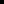 
ALL NAMED ADULTS ON THE APPLICATION FORM MUST SIGN BELOWJunior Information Sheet Please include all junior family members (under 18’s)Please use the box below to describe any special care needs, dietary requirements, allergies or medical conditions for each of your children:Parent/guardian declarationBy signing and returning this form, I agree to ………………………………………………………………………………………………….. (child(ren)’s name/s) taking part in the general activities of the Club. They have agreed to follow the junior rules of the Club, and I agree to accept the code of conduct for parents. To my knowledge, they have no special care needs, dietary requirements, allergies or medical conditions that could affect their safety at the Club, other than those declared on this form. I understand that in the event of any injury, illness or other medical need, all reasonable steps will be taken to contact me, and to deal with the situation appropriately. I understand that I must inform the Club of any changes to the information provided in this form. Please note, if applicable, we will only ever use your child/ren’s first name in our publicity. if returning by email, please scan the signed form; or use the Draw/Signature tool; or insert a picture of your signatureTerms and Conditions of MembershipThe Club is an open club and members of all ages and abilities are welcome.  In the case of a sports section cap the applications will be processed based on the following guidelines:First come first served; time stamped by time and date of delivery, either by email or by hand during club office hours and time stamped by an office employeeFamily applications will be processed as one applicantThe cap only applies to full tennis, squash or combined memberships. In the case of combined (Tennis & Squash) your sports preference will determine the waiting list joinedThis will cap will not apply to a former racket member who has transitioned to social membership after prolonged injury or absenceJunior membership is not cappedThe interpretation of these guidelines is the sole responsibility of the Club ManagerMembers wishing to join the Club will be expected to comply with the Club’s rules, policies and procedures, details of which can be found at www.lltsc.co.ukThe Club deems that all members have viewed and agree to comply with the Waiver of Liability by signing the application form. Members who sign the Parent/Guardian Junior Information Form will also take responsibility for ensuring that under 18’s comply with the Club’s terms and conditions. Applications for membership will be processed weekly (normally every Wednesday). Applications received before the second Wednesday of the month will be processed that month and back dated to the beginning of the month for the subscription payment.Applications received after the second Wednesday will be processed the following month and membership will be set to the first day of the month.Joining materials, including fobs, can be collected from the bar during bar opening hours. They will be available on the second Wednesday evening and the first Wednesday of the month.The joining fee and fob charge will be added to the first subscription payment.Members can cancel their membership at any time without notice or penalty and will not be charged a cancellation or admin fee to do so. However, the member agrees to do so in writing by email or letter. Please note that credit for lights and booking fees should be requested at the time of termination. You will continue on your chosen membership category rate until such time you inform us that your age or personal circumstances have changed, meaning you are entitled/required to change to a different membership category rate (either higher or lower). You will not be eligible for a refund of membership fees if you fail to inform us, in writing, of any changes. The club is at liberty to recoup any loss of membership fees if you continue on a lower rate whilst you are not eligible.After the date of termination any credit balance becomes null and void and any balance left in the member’s PayPal court account will be deemed the property of Leamington Lawn Tennis and Squash Club and used to fund development of the Club.A cancellation of the Direct Debit will be taken as cancellation of membership and be immediately effective and clause 10 above will apply. Re-joining the club will incur the original £20 admin fee.The Club will be sensitive to failure to collect subscriptions from the bank due to lack of funds or other reasons.  Please contact the Club in advance if there is a possibility of such a case. However, without communication from the member and after a second attempt to collect subscriptions membership will be cancelled and you will NOT be eligible to re-join the club within the next three months. At the discretion of the Club, if due to injury or in the case of prolonged absence, you can request a switch of your membership to a social membership by contacting the Club Manager.If due to severe financial circumstances, please contact the Club Manager for assistance and help.The Club Company reserves the right to refuse admission and/or terminate a membership if, in its opinion, that person has caused nuisance, annoyance, offence or a breach of rules. The right to terminate a membership without explanation requires a Management Committee majority vote.How did you hear about us?How did you hear about us?How did you hear about us?How did you hear about us?NameAddress:TownPostcodeTel. NoMobile NoEmail1st Emergency contact name/number1st Emergency contact name/number2nd Emergency contact name/number2nd Emergency contact name/numberI acknowledge that by completing the application form and being accepted as a member of Leamington Lawn Tennis & Squash Club implies permission for the Club to circulate your name and contact information to other members for the purpose of organising matches. This does not apply to Junior Members.   Name (s) of Account HolderSort CodeAcc. No.AddressSignature(s) – if returning by email, please scan the signed form; or use the Draw/signature tool; or insert a picture of your signature(s)Date The Direct Debit GuaranteeThis Guarantee is offered by all Banks and Building Societies that take part in the Direct Debit Scheme.  The efficiency and security of the scheme is monitored and protected by your own Bank or Building Society.If the amounts to be paid or the payment dates change Leamington Lawn Tennis and Squash Club will notify you 10 working days in advance of your account being debited or as otherwise agreed.If an error is made by LLTSC or your Bank or Building Society, you are guaranteed a full and immediate refund from your branch of the amount paid.You can cancel a Direct Debit by writing to your Bank or Building Society.  Please also inform us via email.Membership TypeMonthly FeeAdult MembershipFull Adult – Tennis£31.85Full Adult – Squash£26.40Full Adult - Tennis & Squash£35.30Off Peak Adult – Tennis (Mon-Fri, 9am-5pm)£16.75Off Peak Adult – Squash (Mon-Fri, 9am-5pm)£13.90Off Peak Adult – Tennis & Squash (Mon-Fri, 9am-5pm)£18.70Concessionary Adult Categories (18-25, Unemployed, Over-66, Student)Concessionary Adult Tennis£16.75Concessionary Adult Squash£13.90Concessionary Adult Tennis and Squash£18.70Family Membership2 Adults (Tennis) & up to 3 Children (U18)£66.752 Adults (Squash) & up to 3 Children (U18)2 Adults (Tennis & Squash) & up to 3 Children (U18)£57.20£73.20Junior MembershipJunior Tennis & Squash (age 10-17)£4.05Junior Tennis & Squash (Under 10)£3.10Junior County Player (must play for LLTSC)£0.00Non-Racket Sport MembershipSocial Member£5.05Gym (in conjunction with racket membership)£10.25Gym (non-racket Member)£22.50Additional One-Off Joining FeesAdditional One-Off Joining FeesJoining Fee for Adult Members - £20.00 (2nd adult in same household no joining fee)Key Fob for checking into court and gaining entry into the Club - £5.00 per memberJoining Fee for Adult Members - £20.00 (2nd adult in same household no joining fee)Key Fob for checking into court and gaining entry into the Club - £5.00 per memberNameDate of BirthGenderMale/Female/Prefer not to say/Other (please state)Membership TypeJuniors must be 15 years or over to join the gymPreferred Sport (Juniors Only)Gym(in addition to your racket membership – age 15+ only)Adult 1Adult 2JuniorsSigned(Adult 1)NameDateSigned(Adult 2)NameDateParent/Guardian NameRelationship to child/ren:First Emergency Contact NameFirst Emergency Contact Tel No’s.Second Emergency Contact NameSecond Emergency Contact Tel No’s.Address:(If different from address provided on previous page)	(If different from address provided on previous page)	Email address:I consent to my child/ren’s image being used for the sole purpose of promoting Leamington Lawn Tennis &  Squash Club via social media, local press, video footage, website and printed materials. 	☐SignedNameDate